Награды в копилку детской школы искусствУже традиционного учащиеся детской школы искусств принимают участие в  конкурсе-фестивале в рамках Международного проекта «Урал собирает друзей».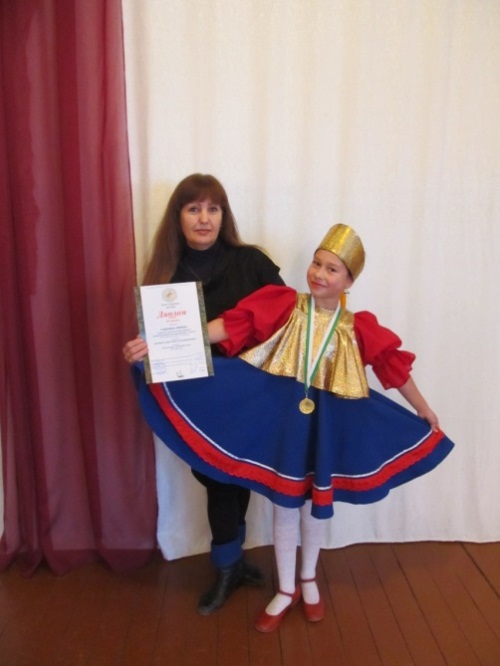 Все заявленные конкурсанты выступили успешно  получив звания Лауреатов и Дипломантов.Юная пианистка Анастасия  Богданова, (рук. Кондратова С.А.) награждена дипломом I степени; самая маленькая участница Анна Рыбина (рук.  Кассина Т.А.) отмечена дипломом II степени. Особенно  ярким стало выступление солистки хореографического коллектива «Млада» Ирины Спириной (рук. Жорник  А.В.). В номинации хореография  она исполнила народный танец  «Весёлая плясунья», став   лауреатом III степени.   Юным талантам, стоящим в начале творческого пути, очень важно получить поддержку и признание. Поздравляем наших конкурсантов с заслуженной победой и желаем  дальнейшего участия в  новых конкурсах и фестивалях, новых незабываемых встреч! Выражаем благодарность  преподавателям, подготовившим конкурсантов,   родителям,  А.А. Антошкину, оказавшему спонсорскую помощь в организации поездки детей на конкурс Международного уровня.Отдел культуры Администрации Белозерского района